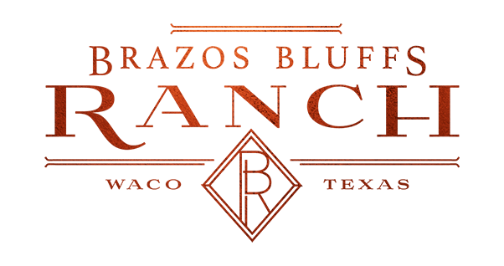 Brazos Bluffs Stables Riding Lessons Agreement and PoliciesBrazos Bluffs strives to create a safe and fun learning environment for each of our students. We are thrilled you have entrusted our Brazos Bluffs instructors with helping you develop your horsemanship skills. Below please find our policies for all students: Lessons must be paid in full prior to the rider participating. Payment can be made either per lesson, at the time of the lesson or monthly, in advance for all lessons scheduled that month.   See next page for pricing and more payment information.You may reschedule a lesson by giving us a minimum of 24 hours’ notice. Except in case of emergencies, lessons cancelled within 24 hours of the start time will not be rescheduled. The charge applied for each month’s lessons will depend on how many of your scheduled days take place in that month (for example, if your lesson is on Wednesdays, and there are five Wednesdays in the month, you will be charged for five lessons). You will receive an emailed receipt for each transaction. To discontinue lessons, email lem@brazosbluffsranch.com on or before the 25th day of the last month in which you wish to take lessons. You will receive a separate confirmation email for each scheduled lesson. Lessons will be scheduled in our system for the month following payment for that month. A parent or guardian must sign a waiver for each student under the age of 18. Each adult student needs to sign their own waiver before their first lesson. To request a lesson date change or time change, please contact your instructor directly. Credit card information will be securely stored, and the initial paper form with that information will be shredded. Students may begin lessons at any point during the month and will be charged for the number of chosen days (ex. Wednesdays) remaining in that month. They will be charged again at the beginning of the following month for that month’s lessons. Parent/Guardian’s name:________________________________________________________________Student’s name:_______________________________________________________________________Signature of guardian/student (if over 17 years old)___________________________________________Date:_______________________________________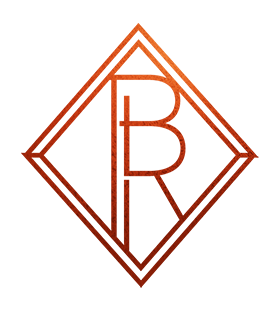 Email address: _______________________________________Phone #:____________________________________________Emergency Contact:___________________________________Phone#:_____________________________________________PRICING and PAYMENT INFORMATION Lesson Pricing :1 hour lesson - $60 if paid per lesson / $50 if paid monthly*Half hour lesson - $30 if paid per lesson / $25 if paid monthly**We will notify each month to inform you of the amount that will be charged.Payment Options - please select one:_______ Monthly (credit card on file)		________ Per lesson (credit card on file)________ Per lesson (cash or check)Credit card information: Name on card: _____________________________________________________Card number: ___________________________________________Expiration date: _________________CVV: ________________Billing zip code: _______________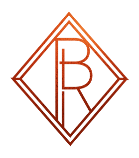 